«Единый» — это более 200 каналов на любой вкус, в том числе в формате высокой четкости HD. Выбирай из множества познавательных, развлекательных, музыкальных, спортивных, новостных, фильмовых каналов и радиостанций.1500 руб. в годОбщероссийские (22)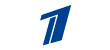 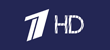 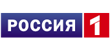 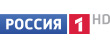 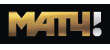 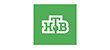 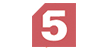 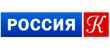 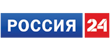 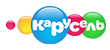 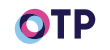 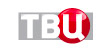 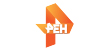 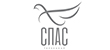 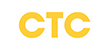 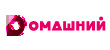 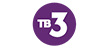 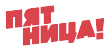 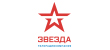 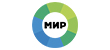 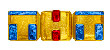 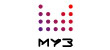 Спортивные (13)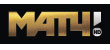 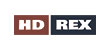 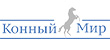 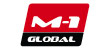 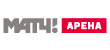 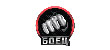 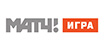 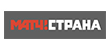 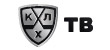 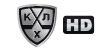 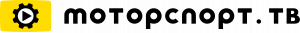 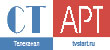 Познавательные (26)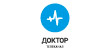 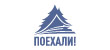 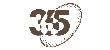 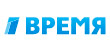 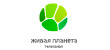 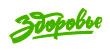 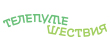 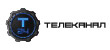 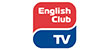 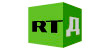 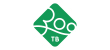 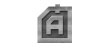 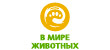 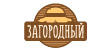 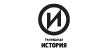 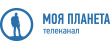 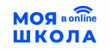 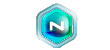 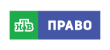 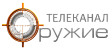 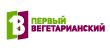 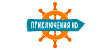 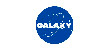 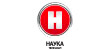 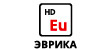 Радиостанции (45)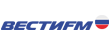 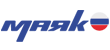 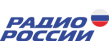 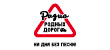 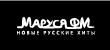 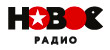 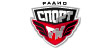 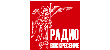 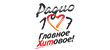 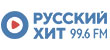 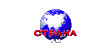 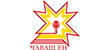 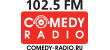 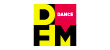 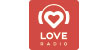 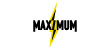 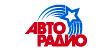 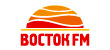 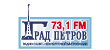 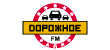 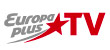 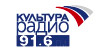 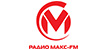 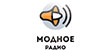 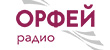 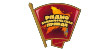 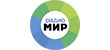 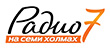 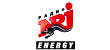 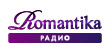 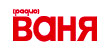 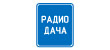 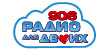 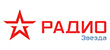 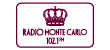 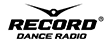 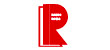 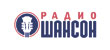 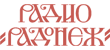 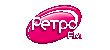 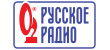 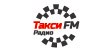 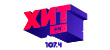 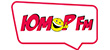 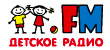 Инфоканалы (3)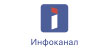 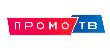 Развлекательные (37)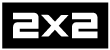 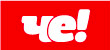 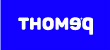 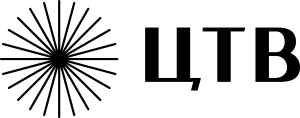 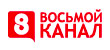 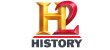 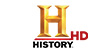 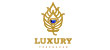 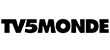 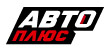 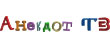 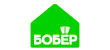 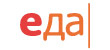 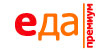 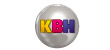 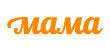 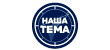 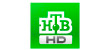 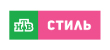 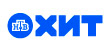 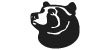 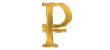 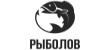 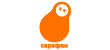 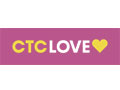 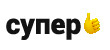 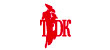 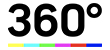 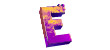 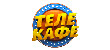 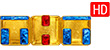 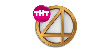 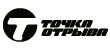 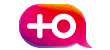 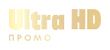 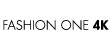 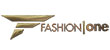 Региональные (26)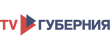 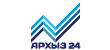 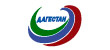 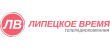 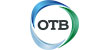 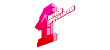 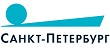 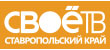 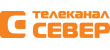 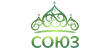 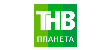 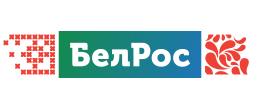 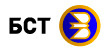 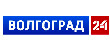 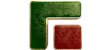 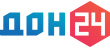 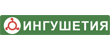 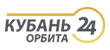 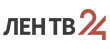 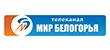 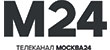 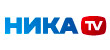 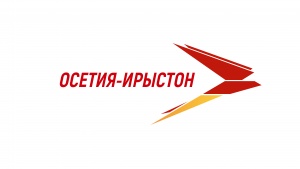 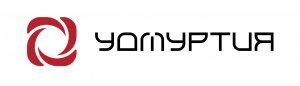 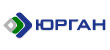 Информационные (10)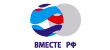 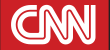 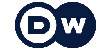 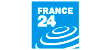 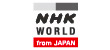 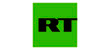 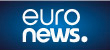 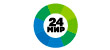 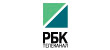 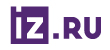 Музыкальные (23)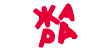 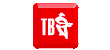 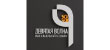 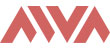 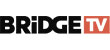 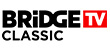 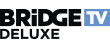 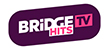 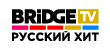 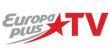 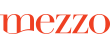 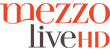 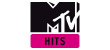 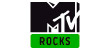 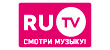 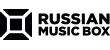 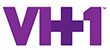 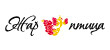 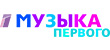 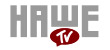 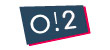 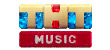 Кино и сериалы (50)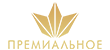 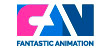 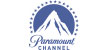 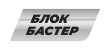 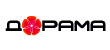 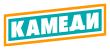 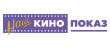 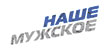 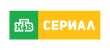 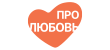 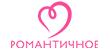 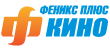 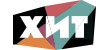 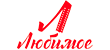 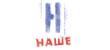 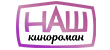 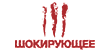 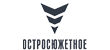 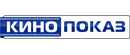 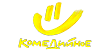 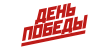 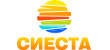 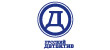 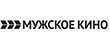 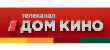 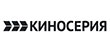 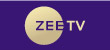 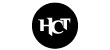 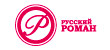 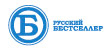 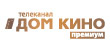 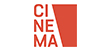 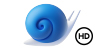 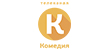 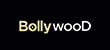 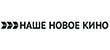 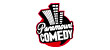 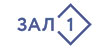 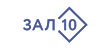 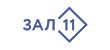 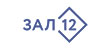 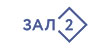 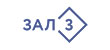 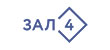 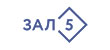 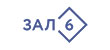 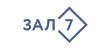 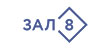 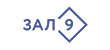 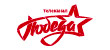 Телемагазины (6)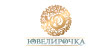 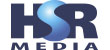 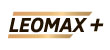 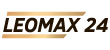 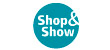 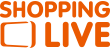 Детские (2)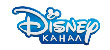 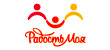 